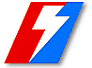             Kutsu!	Kutsumme sinut ja perheesi osastomme kesäpäiville  Alahärmän Powerparkkiin  lauantaina 18.6.2022.  alkaen klo 11.00. Ohjelmassa thk:en kartig-kisa, ruokaa, juomaa, tivolihuveja lapsille ja aikuisille,  vapaata seurustelua ja kaiken tämän saat iloisella mielellä ja hymyllä  !Ilmoittautumiset työhuonekunnille   ma 6.6.2022 mennessä.Osasto 123:n  hallitus.    Tervetuloa !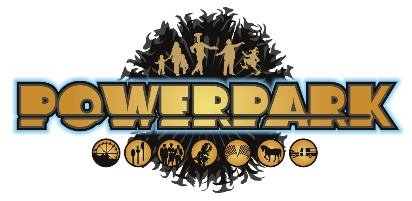 Katso..  www.powerpark.fi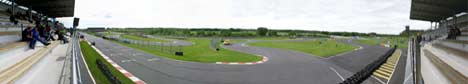 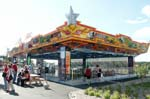 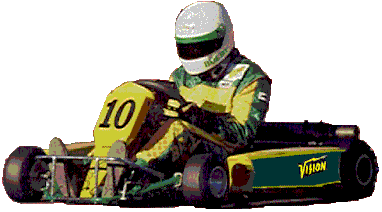 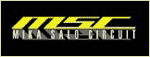 PowerLandia on elämysten uusi huvipuisto. Nykyaikaisten laitteiden joukosta löytyy jokaiselle jotakin. Perheet viihtyvät vuoristoradassa, lasten suosikkeihin lukeutuu mm. teekuppi-karuselli. Rajuimpia vauhteja kaipaavat nousevat Boosteriin tai antavat Mega Dropin räjäyttää riemun  tehostetun vapan pudotuksen mukana. Uusi Euroopan suurin puinen vuoristorata.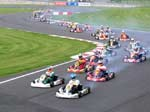 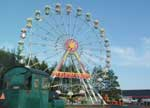 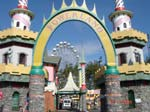 Ilmoittautuminen     ma 6.6.2022  mennessä thk:lleYhteyshenkilöt: Seinäjoki,  Jukka-pekka Rintala,    Vaasa , Ari Närvä,  Kokkola  Ari Läspä, Ari Määttänen.   Pietarsaari  Bodil Eklund.  Vaihtoehdot,   aluelippu tai  ranneke jos käyttää laitteita, lapset alle ja yli 130cmNimi                                                    lippu                      Lapsi   Pituus cmEino  Esimerkki                                      ranneke                        lapsi                138                aimo aikuinen                                            aluelippu